                 Welcome!Date	Name	Spouse	Address	City	State	Zip _________Email	Please Contact By Card             Phone             VisitTelephone	Best Time to CallHome	  ______________Work	  ______________Guest:        First Time        Second TimeAre you a church member:     yes       noChurch	City, State	Circle Appropriate Age/Grade Group(s)Preschool: Ages:       B-1       2-3       4-5Children: Grades:  K   1    2   3   4   5    6  Youth: Grades:  7    8    9    10    11    12Adults: Ages:18-29  30s  40s  50s  60s+How did you learn about our church?Newspaper   Friend    Yellow Pages    MailOther	I am a guest of:	New in the Community?     Yes       NoNames & ages of children at homeWeekly Service & Activity ScheduleSeptember 7, 20149:45 a.m.	Sunday School11:00 a.m.	Morning Worship Service12 noon	Kids In Action6:00 p.m.	Evening WorshipWeek of September 7Wednesday,  7:00 p.m.                                     Youth ActivitiesWednesday,  7:00 p.m.           Adult Prayer & Bible StudyThursday,  10:00 a.m.                                  Adult FellowshipUpcoming EventsSeptember 1-30…………………….........……. Mary Hill Davis Offering14…………………………………………….Business Meeting24…………………………………………..See You at the Pole25……………………………………….…….Adult FellowshipBirthday & Anniversary Recognitions will occur on the final Sunday of each month.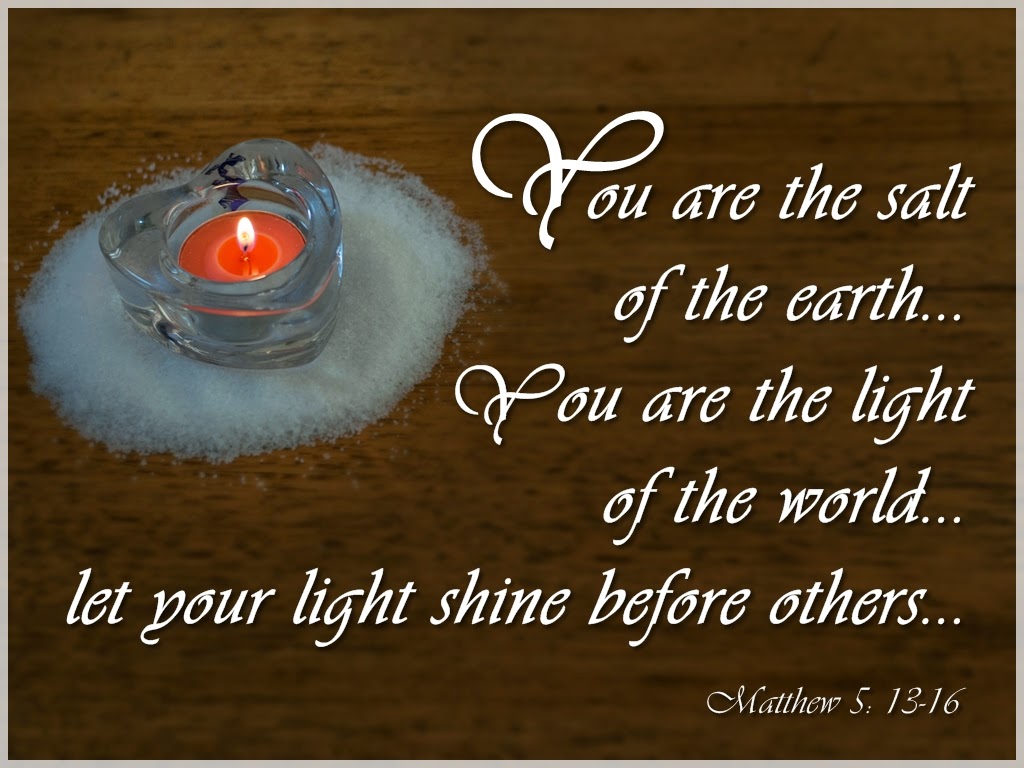 Welcome Bro. James Roberts September 7, 2014Church Information:KnobbsSpringsBC.com	KnobbsSpringsBaptist@gmail.com1662 CR 305, McDade, Texas  78650	512-273-2743Patti Radford, Office Manager	512-968-7821